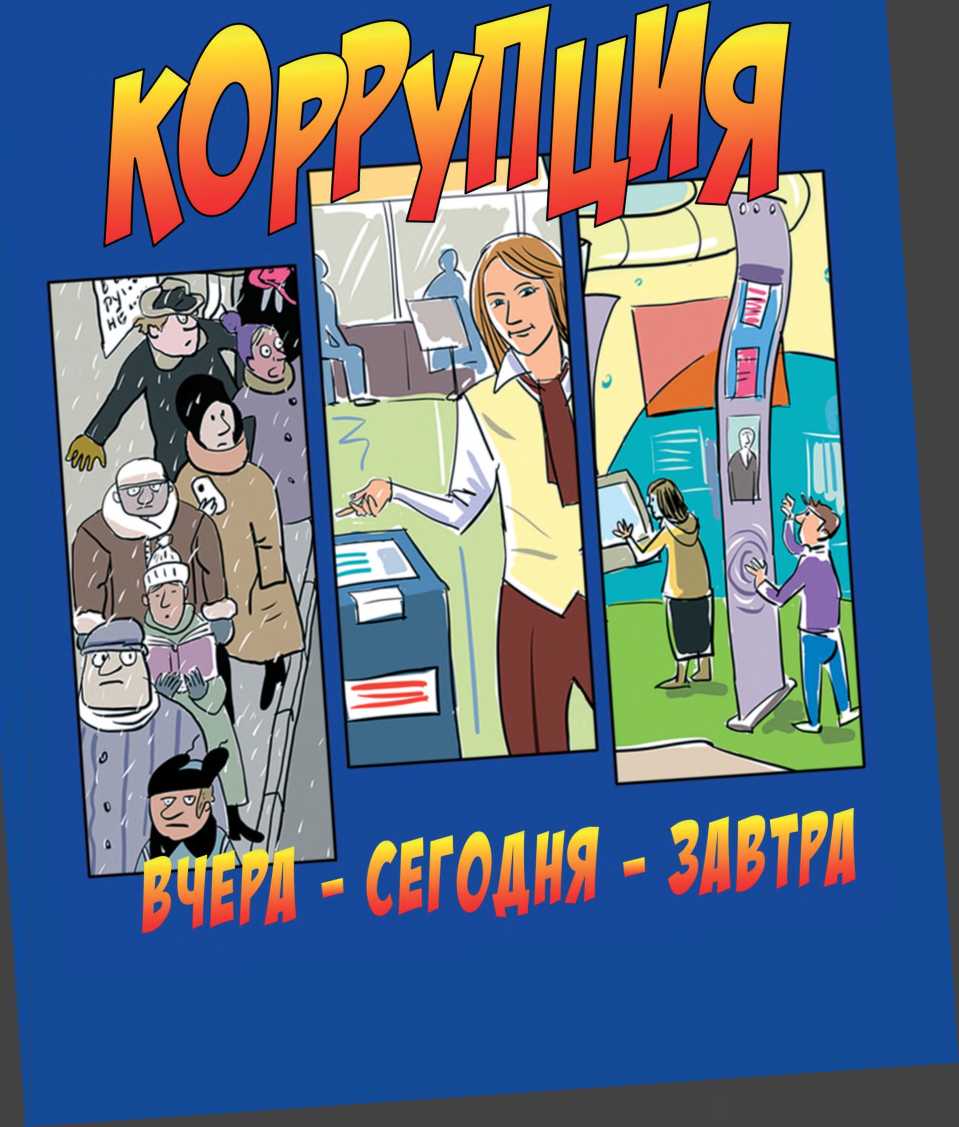 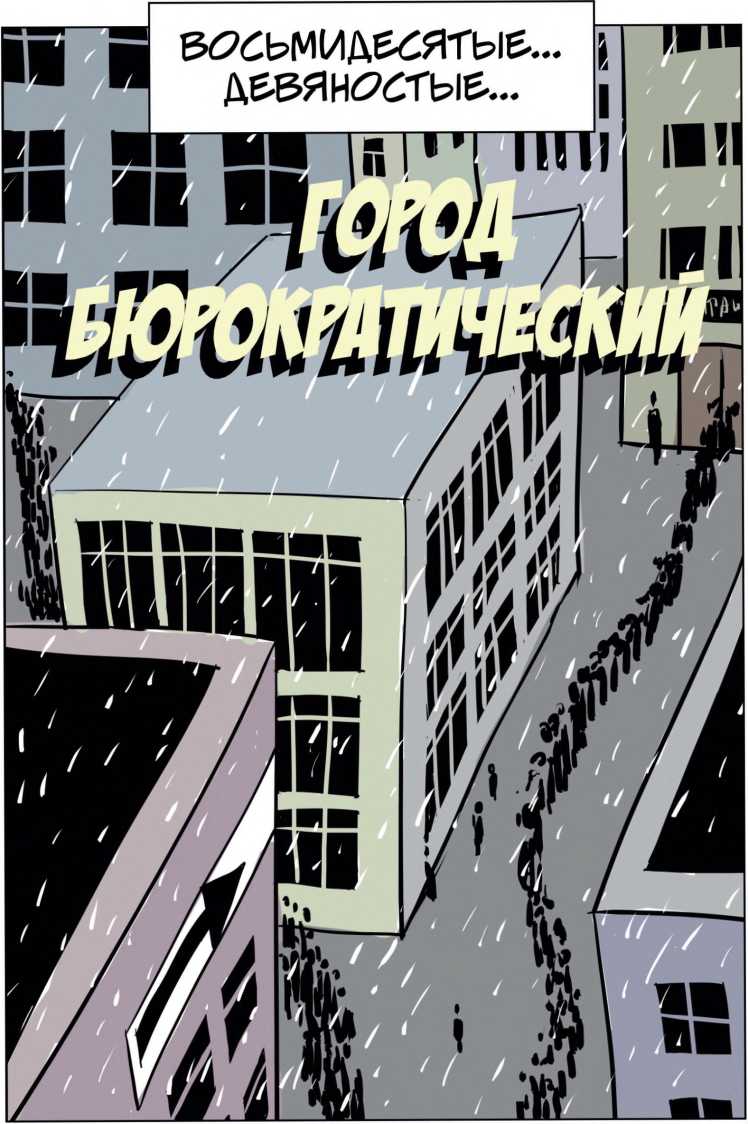 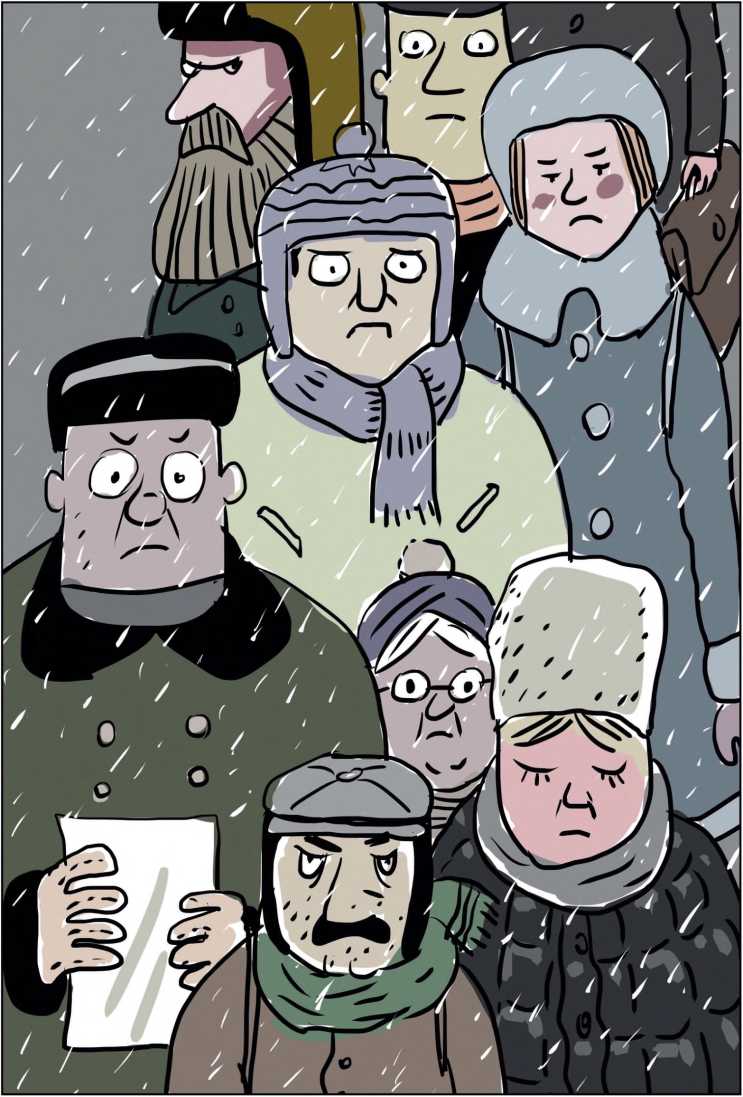 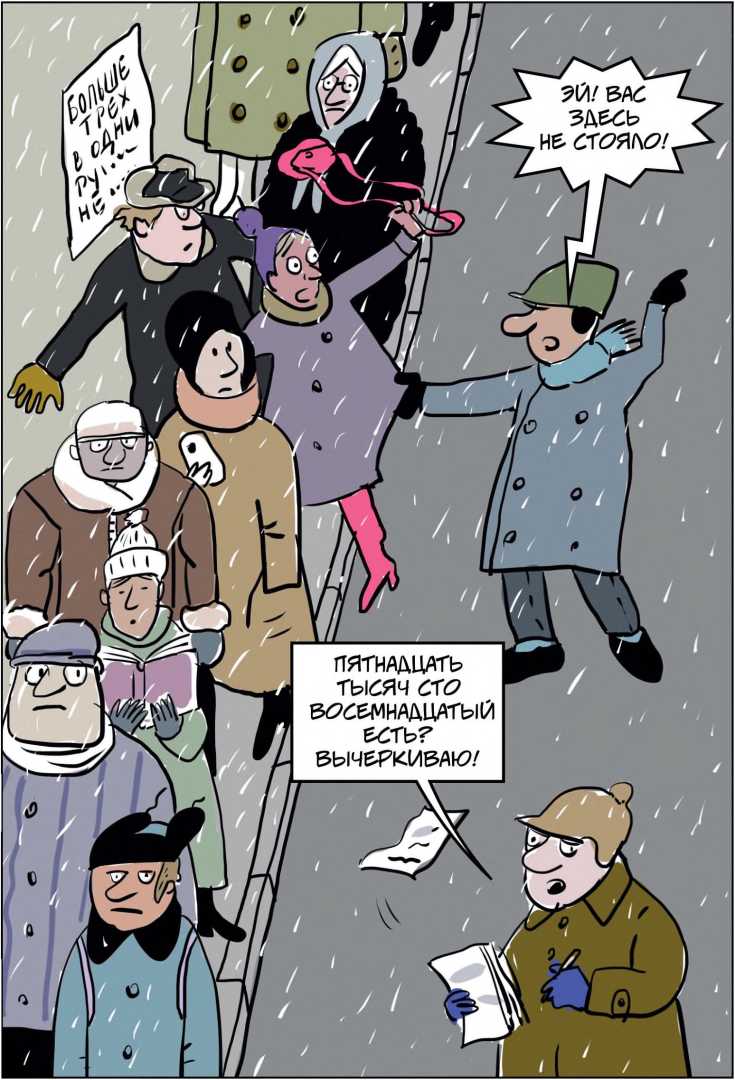 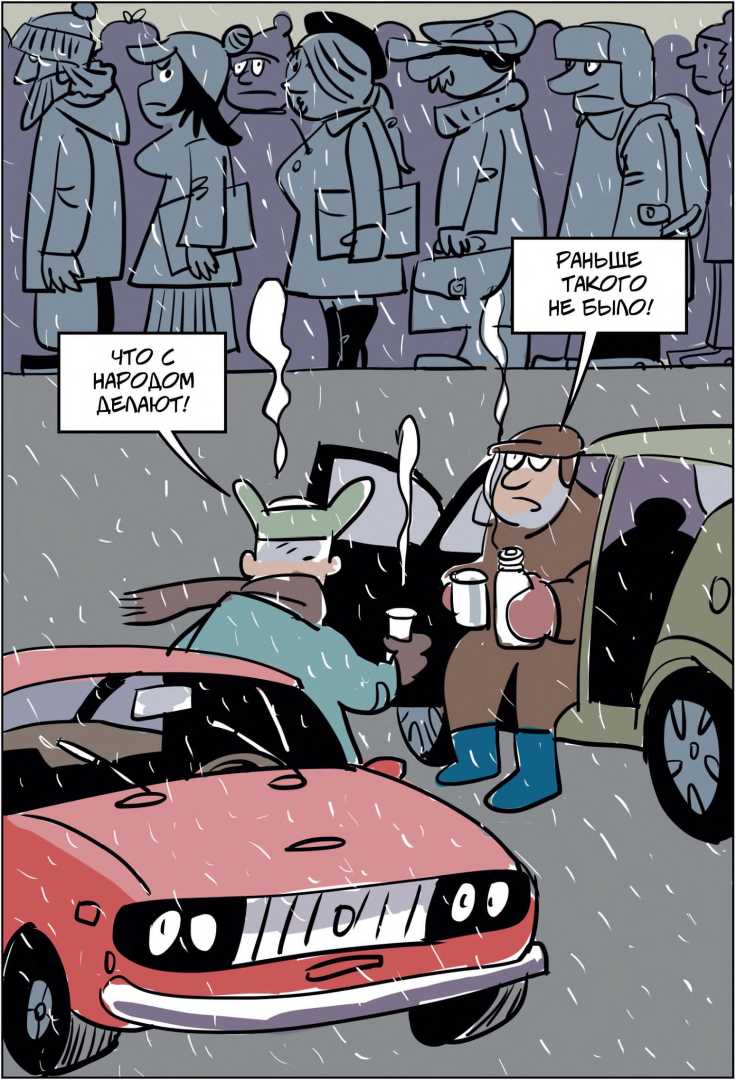 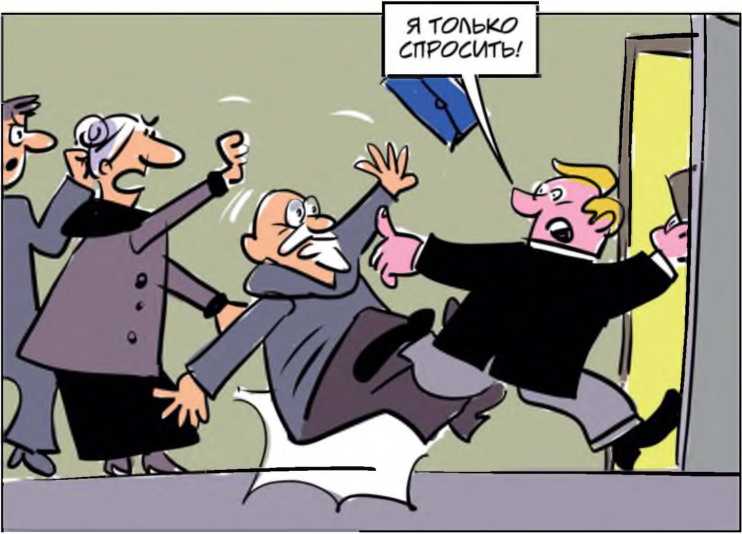 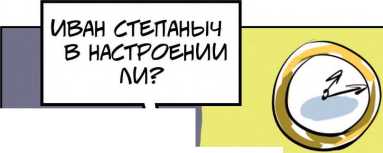 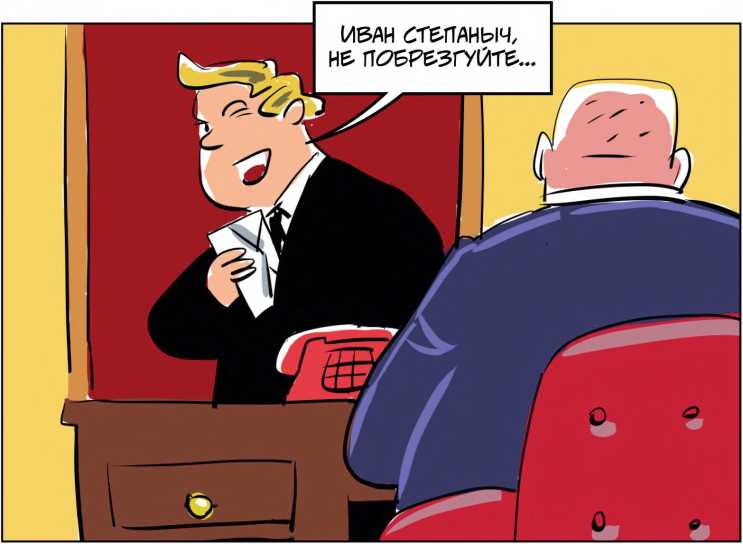 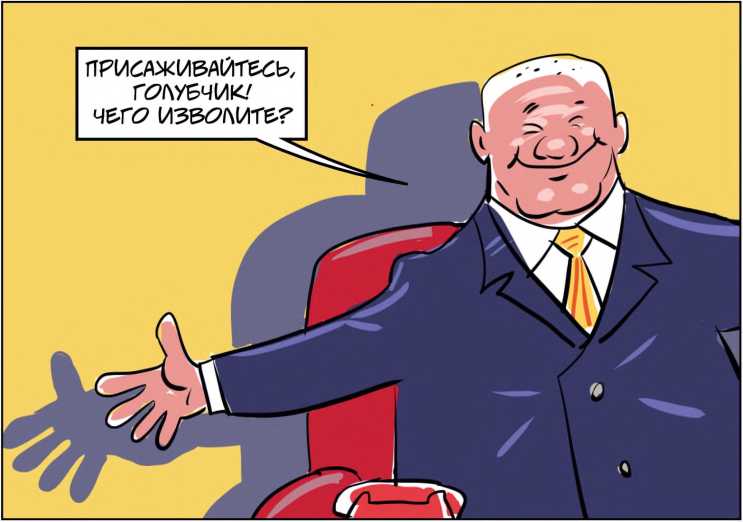 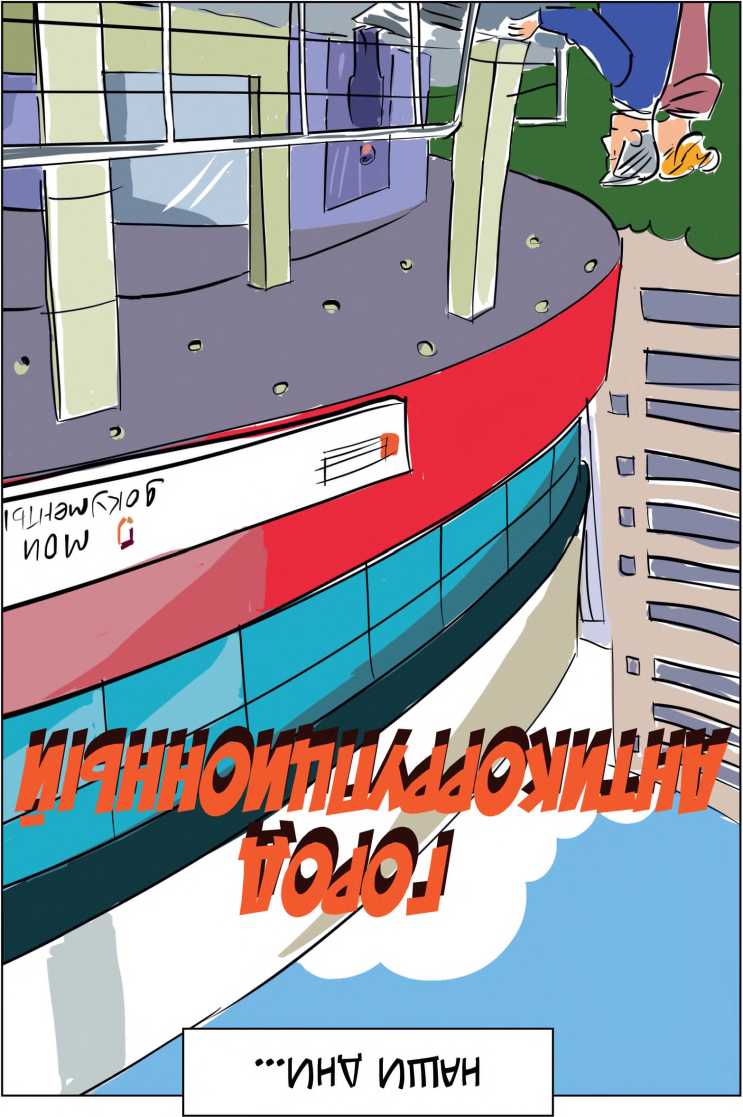 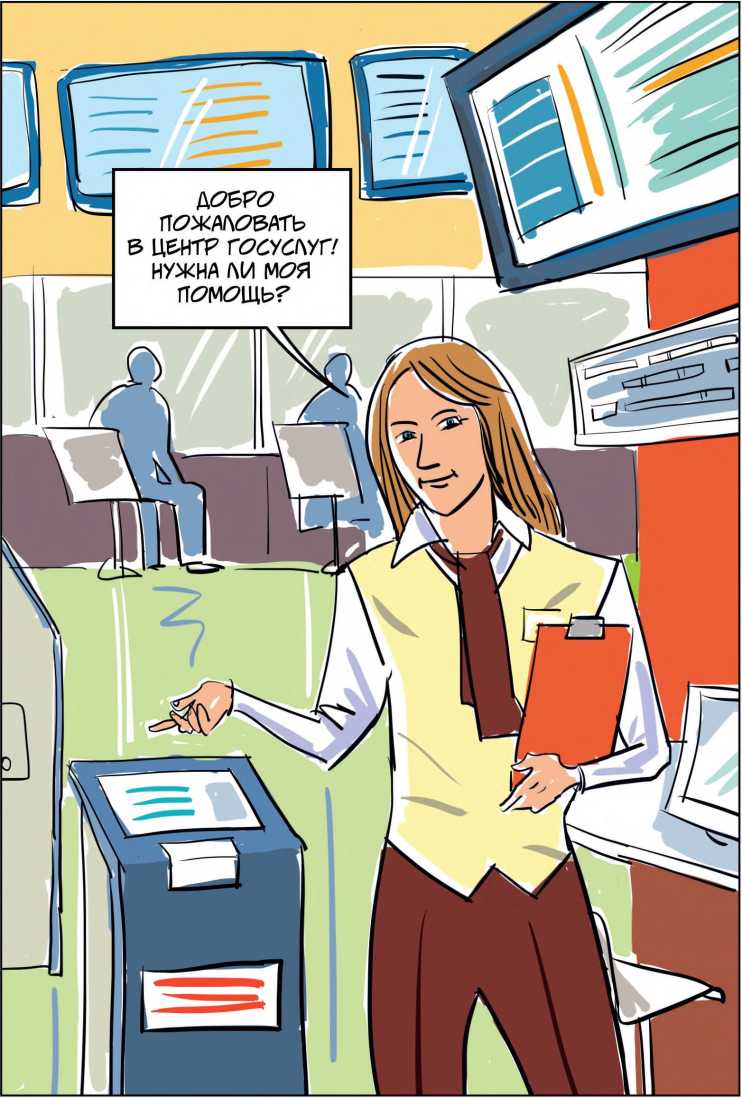 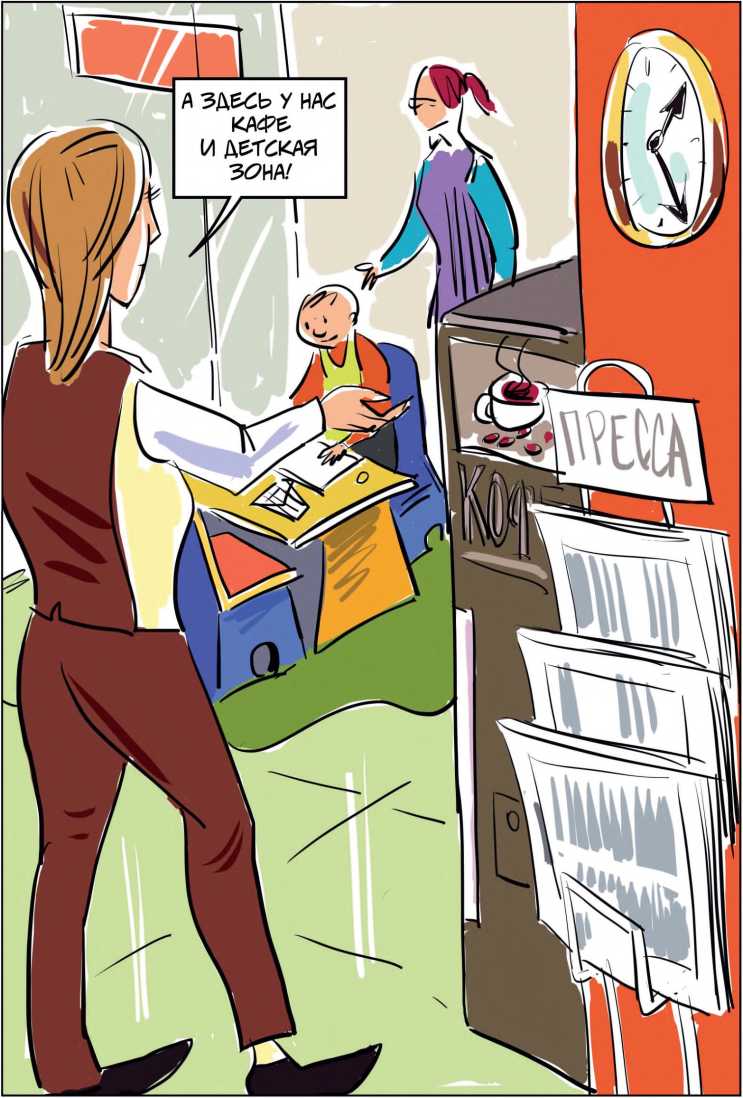 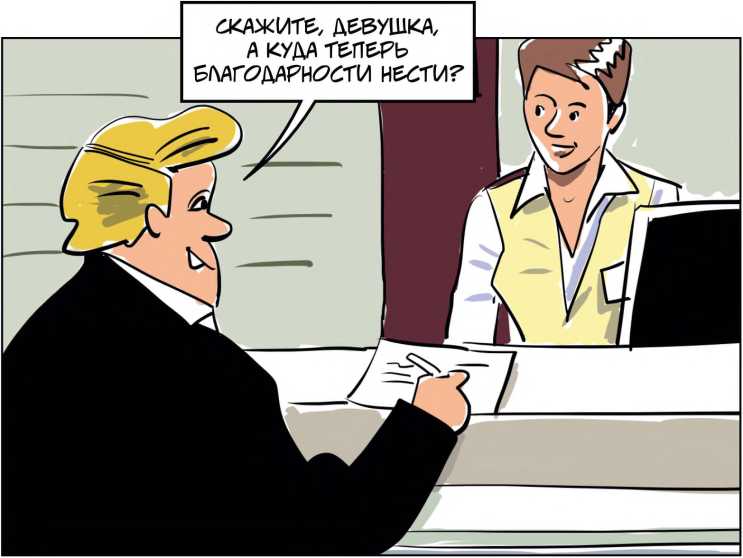 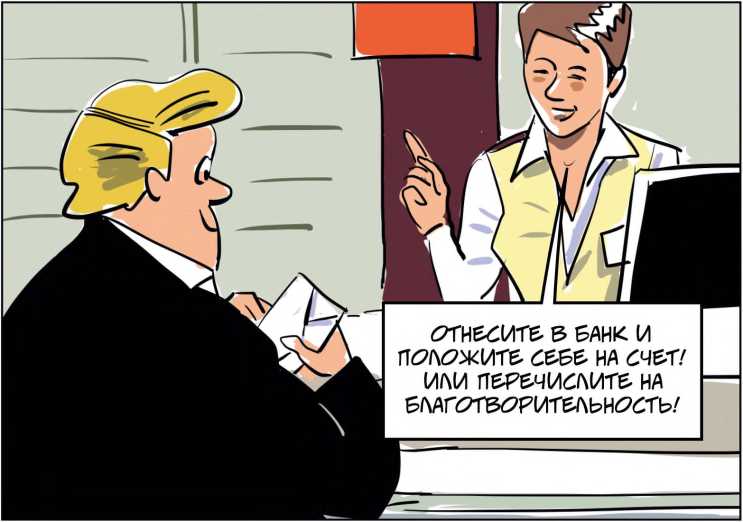 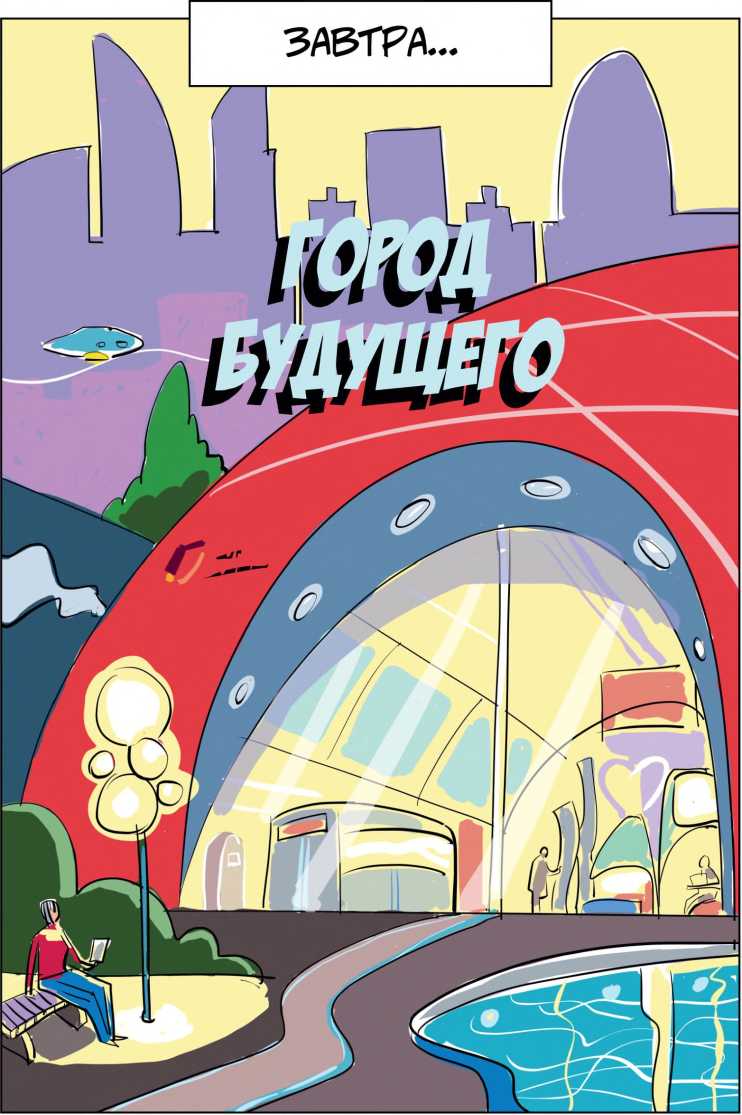 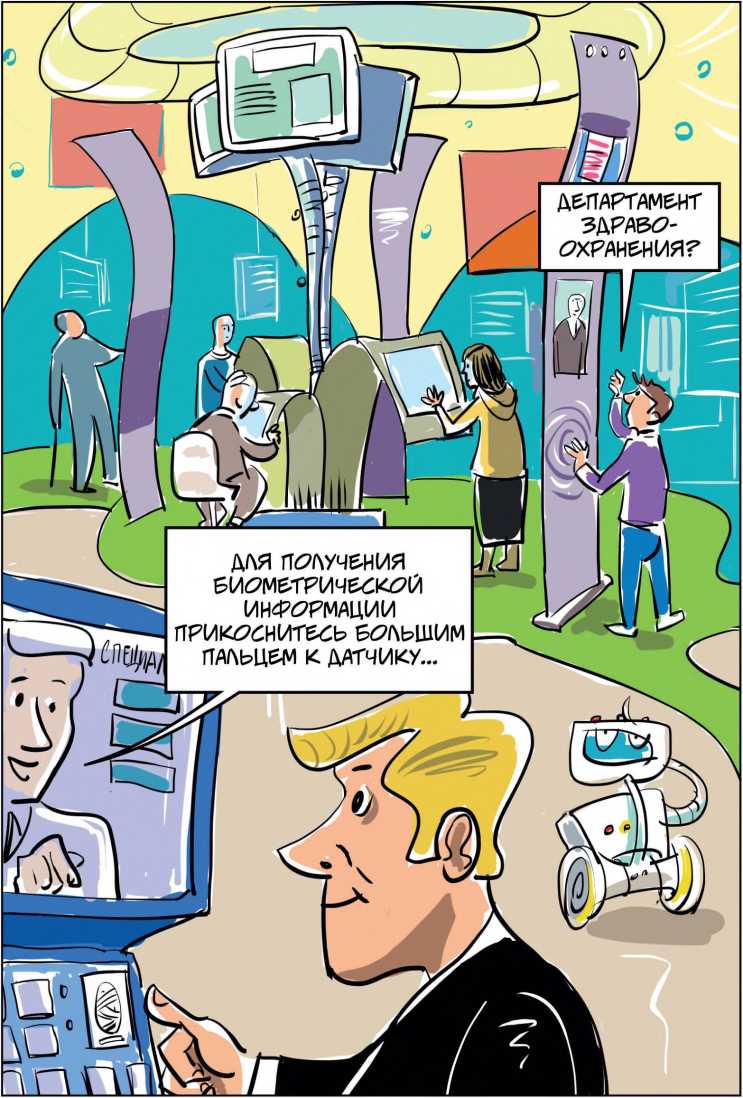 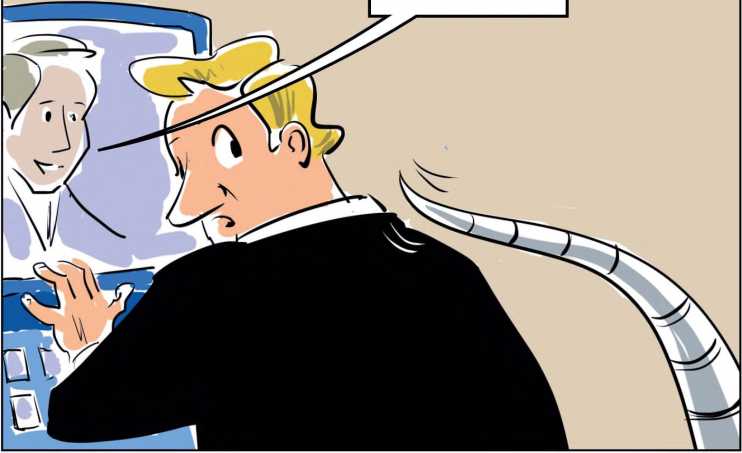 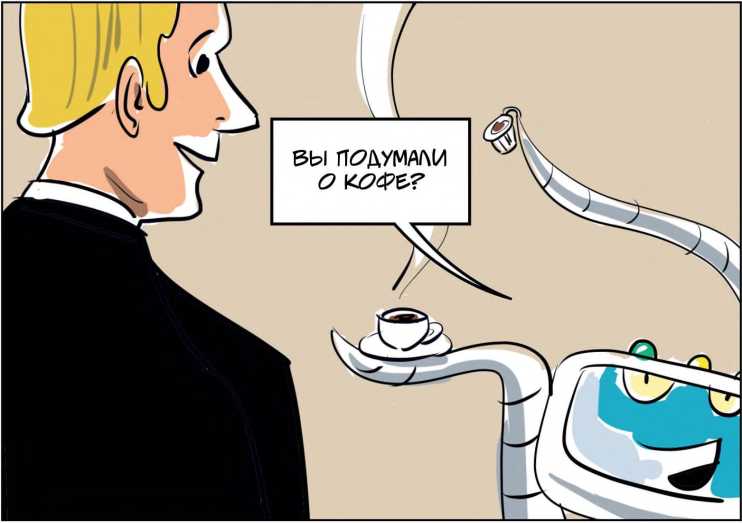 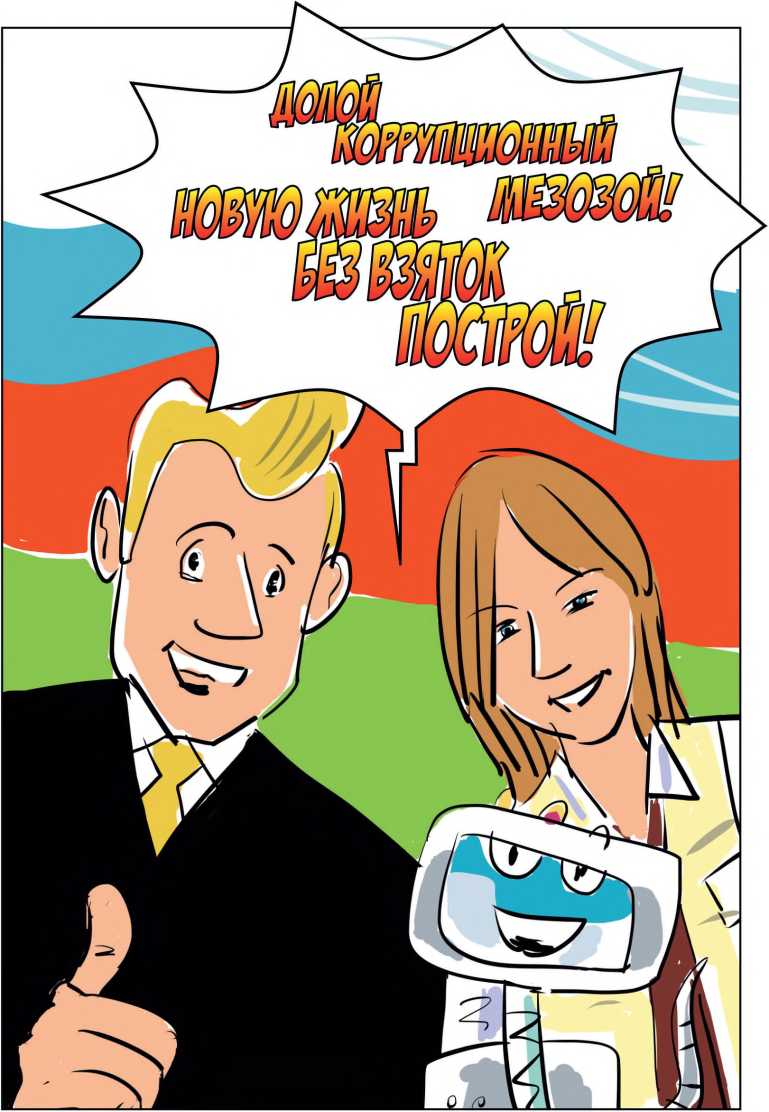 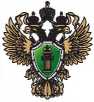 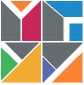 Еще вчера очереди, связи, блат и коррупция считались нормой. Без связей не купишь дефицитные продукты, без блата не получишь нужные документы.Предлагая, принимая взятки и возводя их в норму, мы сами лишили себя шанса на продуктивные перемены.За всем хорошим, что создано сегодня для комфорта и удобства людей, стоит решение не давать взятку, отказаться от нее или создать систему без взяток, исключив предвзятость и человеческий фактор.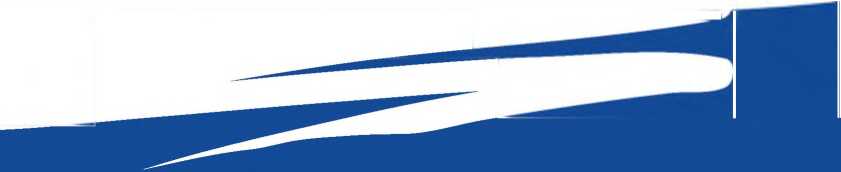 Проект Генеральной прокуратуры Российской Федерации
и Университета Правительства МосквыИллюстрации ©Алексей Иорш